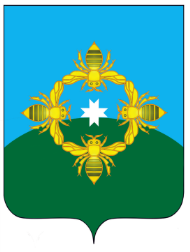 СОВЕТ ДЕПУТАТОВ МУНИЦИПАЛЬНОГО ОБРАЗОВАНИЯ«МУШАКОВСКОЕ»РЕШЕНИЕ11 ноября 2019 года                                                                                                             № 93 с. МушакО назначении публичных слушаний по вопросу преобразования поселений, входящих в состав муниципального образования  «Киясовский район», путем их объединения в Киясовский муниципальный округ Удмуртской Республики        В соответствии с частью 3.1.1. статьи 13, пунктом 4 части 3 статьи 28 Федерального закона от 6 октября 2003 года № 131-ФЗ «Об общих принципах организации местного самоуправления в Российской Федерации», со статьями 15, 31 Устава муниципального образования «Мушаковское», Положением о порядке организации и проведения публичных слушаний в муниципальном образовании «Мушаковское», утвержденным решением сельского Совета депутатов от 20.12.2006 г. №31 (изменения внесены решением сельского Совета депутатов от 17.12.2008 г. № 27)РЕШАЕТ: 1. Назначить проведение публичных слушаний по вопросу преобразования муниципального образования «Мушаковское»,  входящих в состав муниципального образования «Киясовский район», путем их объединения в Киясовский муниципальный округ Удмуртской Республики на 13 декабря 2019 года, начало в 15.00 часов. 2. Определить место проведения публичных слушаний: Мушаковский ЦСДК по адресу: с. Мушак, ул. Труда, д.6.         3. Утвердить состав организационного комитета по подготовке и проведению публичных слушаний согласно приложению 1.         4. Утвердить порядок учета предложений по вышеуказанному вопросу и порядок участия граждан в его обсуждении согласно приложению 2.5. Опубликовать настоящее решение в Вестнике правовых актов органов местного самоуправления муниципального образования «Мушаковское», а также разместить на официальном сайте органов местного самоуправления муниципального образования «Киясовский район».6. Настоящее решение вступает в силу со дня его официального опубликования.Глава муниципального образования «Мушаковское»                                                                                               В.П. Горбунов Приложение 1к решению Совета депутатов муниципального образования «Мушаковское»от 11.11.2019 года  № 93Комиссия, ответственная за подготовку, проведение публичных слушаний Председатель комиссии: Горбунов Виктор Петрович - Глава муниципального образования
«Мушаковское»,Члены комиссии:- Шаймуратова Гульнара Гумаровна – ведущий специалист-эксперт  Администрации муниципального образования «Мушаковское»;Малярова Людмила Викторовна- депутат Совета депутатов муниципального образования «Мушаковское»;Шакирзянова Венира Рафисовна - депутат Совета депутатов муниципального образования «Мушаковское».Приложение 2к решению Совета депутатов муниципального образования «Мушаковское»от 11 ноября 2019 года  № 93 ПОРЯДОКучета предложений по вопросу преобразования поселений, входящих в состав муниципального образования  «Киясовский район», путем объединения в Киясовский муниципальный округ Удмуртской Республики и порядок участия граждан в его обсуждении          1. Предложения по вопросу преобразования поселений, входящих в состав  муниципального образования «Киясовский район», путем их объединения принимаются от граждан, постоянно проживающих на территории муниципального образования «Киясовский район» и достигших 18 лет.2. Предложения граждан принимаются со дня опубликования (обнародования) настоящего решения по 18 декабря 2019 года включительно. Предложения граждан, направленные по истечении указанного срока, не рассматриваются.3. Предложения граждан направляются в письменном виде.4. Предложения по вопросу преобразования муниципального образования поселений, входящих в состав муниципального образования  «Киясовский район», путем объединения в Киясовский муниципальный округ Удмуртской Республики принимаются комиссией по подготовке и проведению публичных слушаний в рабочие дни с 8.00 часов до 16.00 часов по адресу: с. Мушак, ул. Труда, 4, тел. 6-52-20, либо направляются по электронной почте  moadmksv@udm.net,  в интернет-приемную на официальном сайте органов местного самоуправления муниципального образования «Киясовский район» (http://kiyasovo.udmurt.ru/feedback/new.php), по почте по указанному адресу с пометкой на конверте «В комиссию по подготовке и проведению публичных слушаний по вопросу преобразования поселений, входящих в состав муниципального образования  «Киясовский район», путем объединения в Киясовский муниципальный округ Удмуртской Республики». 5. Участие граждан в обсуждении указанного вопроса, принятие и рассмотрение поступивших предложений проводится в порядке, установленном Положением о порядке организации и проведения публичных слушаний в муниципальном образовании «Мушаковское».____________________________________